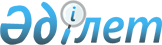 Қарғалы аудандық мәслихатының 2023 жылғы 26 маусымдағы № 45 "Қарғалы ауданы бойынша шетелдіктер үшін 2023 жылға арналған туристік жарна мөлшерлемелерін бекіту туралы" шешімінің күшін жою туралыАқтөбе облысы Қарғалы аудандық мәслихатының 2023 жылғы 15 қарашадағы № 91 шешімі. Ақтөбе облысының Әділет департаментінде 2023 жылғы 21 қарашада № 8448 болып тіркелді
      Қазақстан Республикасының "Құқықтық актілер туралы" Заңының 27 бабына сәйкес, Қарғалы аудандық мәслихаты ШЕШТІ:
      1. Қарғалы аудандық мәслихатының "Қарғалы ауданы бойынша шетелдіктер үшін 2023 жылға арналған туристік жарна мөлшерлемелерін бекіту туралы" 2023 жылғы 26 маусымдағы № 45 (Нормативтік құқықтық актілерді мемлекеттік тіркеу тізілімінде № 8374 болып тіркелген) шешімінің күші жойылды деп танылсын.
      2. Осы шешім оның алғашқы ресми жарияланған күнінен кейін күнтізбелік он күн өткен соң қолданысқа енгізіледі.
					© 2012. Қазақстан Республикасы Әділет министрлігінің «Қазақстан Республикасының Заңнама және құқықтық ақпарат институты» ШЖҚ РМК
				
      Қарғалы аудандық мәслихатының төрағасы 

С. Аманжолов
